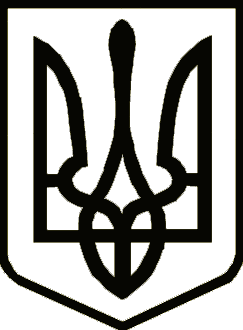 У К Р А Ї Н Ачернігівська обласна державна адміністраціяУПРАВЛІННЯ КАПІТАЛЬНОГО БУДІВНИЦТВАН А К А Звід  02 червня 2022                            Чернігів                                № 27-АГПро створення комісіїдля проведення розслідування нещасного випадку невиробничого характеруВідповідно до статей 6, 41 Закону України «Про місцеві державні адміністрації» постанови Кабінету Міністрів України від 22.03.2001 № 270 «Про затвердження Порядку розслідування та обліку нещасних випадків невиробничого характеру» (зі змінами) для розслідування нещасного випадку, який стався 19.05.2022 з головним спеціалістом  відділу економічного аналізу та договорів Мельниченко Оксаною Василівною,н а к а з у ю:Створити комісію в  Управлінні капітального будівництва Чернігівської обласної державної адміністрації для розслідування нещасного випадку у складі:Голова комісії: 	Надточій Олександр Олександрович – провідний інженер з охорони  праці;	члени комісії:           Майко Сергій Михайлович – заступник начальника Управління – начальник відділу технічного контролю автомобільних доріг;	Коновал Людмила Василівна – головний спеціаліст відділу фінансового забезпечення;	Тестов Олексій Васильович  – заступник начальника відділу організації будівництва та технічного нагляду;	Косенко Марина  Сергіївна – головний спеціаліст відділу економічного аналізу та договорів.	2. Комісії розслідувати нещасний випадок у визначені законодавством строки та скласти відповідний акт.	3. Контроль за виконанням цього наказу залишаю за собою.Начальник							                 Ярослав СЛЄСАРЕНКОПодання: Провідний інженер з охорони  праці                              	     Олександр НАДТОЧІЙПогоджено:Заступник начальника Управління – начальник відділу економічного аналізу та договорів                                                                            Наталія КОВАЛЬЧУКНачальник відділу інформаційного забезпечення, контролю та організаціїділоводства                                                                            Катерина КУЗЬМЕНКОГоловний спеціаліст відділуюридичного забезпечення                                                    Юлія ТКАЧЕНГКООзнайомлені:Майко С.Коновал Л.Тестов О.Косенко М.